.Intro : 32 beaty counts – (31 sec) Start on vocals (Total Duration 5m 23s)S1: SIDE DRAG, CROSS BEHIND, 1/4 LEFT, 1/4 LEFT RIGHT SIDE, CROSS ROCK BEHIND, RECOVER, 1/4 RIGHT, 1/2 RIGHT, FULL RIGHT, STEPS2: TOGETHER, ROCK, RECOVER, LEFT COASTER, HIP BUMPS, LEFT PRESS, RECOVER WITH LEFT HITCHRESTARTS HERE : Walls 3 and 6S3: LEFT COASTER, STEP, 1/2 PIVOT LEFT, 1/4 LEFT, FAST VINE RIGHTS4: CROSS POINT SWITCHES, VAUDEVILLE, TOGETHER, CROSS, 1/4 LEFT, 1/2 LEFT, LEFT COASTERS5: TOGETHER, WALKS L, R, L, RIGHT TOE TAPS, RIGHT PRESS, CROSS ROCK, RECOVER, SIDE LEFTS6: CROSS, BACK, BACK, CROSS, BACK, BACK, CROSS, SIDE WITH HIP BUMPS, LEFT SIDE, TOGETHERStart againRestarts: After 16 counts - on wall 3 (facing 9 O’Clock wall) & wall 6 (facing 6 O’Clock wall)Thank You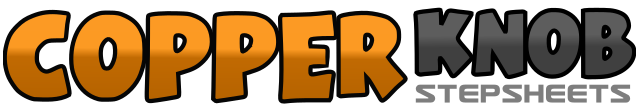 .......Count:48Wall:4Level:High Intermediate.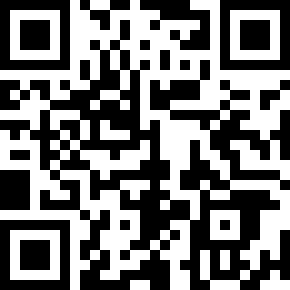 Choreographer:Maggie Gallagher (UK) - April 2009Maggie Gallagher (UK) - April 2009Maggie Gallagher (UK) - April 2009Maggie Gallagher (UK) - April 2009Maggie Gallagher (UK) - April 2009.Music:Thank You - Keith Urban : (CD: Defying Gravity)Thank You - Keith Urban : (CD: Defying Gravity)Thank You - Keith Urban : (CD: Defying Gravity)Thank You - Keith Urban : (CD: Defying Gravity)Thank You - Keith Urban : (CD: Defying Gravity)........1,2Step left to left side dragging right to meet left, Cross right behind left (12.00)&1/4 turn left stepping forward on left (9.00)3,41/4 turn left stepping right to right side, Cross rock left behind right (6.00)&Recover onto right5,61/4 turn right stepping back on left, 1/2 turn right stepping forward on right (3.00)7&81/2 turn right stepping back on left, 1/2 turn right stepping forward on right, Step forward on left (3.00)&1,2Step right next to left, Rock forward on left, Recover onto right3&4Step back on left, Step right next to left, Step forward on left5&6Step forward on right bumping hips forward, Bump hips back, Bump hips forward7,8Press forward onto left, Recover onto right hitching left knee forward (3.00)1&2Step back on left, Step right next to left, Step forward on left3&4Step forward on right, 1/2 pivot turn left, 1/4 turn left stepping right to right side (6.00)5&6Cross left behind right, Step right to right side, Cross left over right&7&Step right to right side, Cross left behind right, Step right to right side (6.00)8&1Point left toe across right, Step left next to right, Point right toe across left&2Step right next to left, Cross left over right&3Step back on right, Tap left heel forward on a left diagonal&4Step left next to right, Cross right over left5,61/4 turn left stepping forward on left, 1/2 turn left stepping back on right (9.00)7&8Step back on left, Step right next to left, Step forward on left&1,2Step right next to left, Walk left, Walk right3,4Walk left, Touch right beside left5&6Tap right toe out to right side x 2, Press right to right diagonal (weight fully on right)7&8Cross rock left over right, Recover onto right, Step left to left side (9.00)1,2&Cross right over left, Step back on left, Step back on right3,4&Cross left over right, Step back on right, Step back on left5Cross right over left6,7Step left to left side bumping hips left, Bump hips right8&Step left to left side, Step right next to left (9.00)